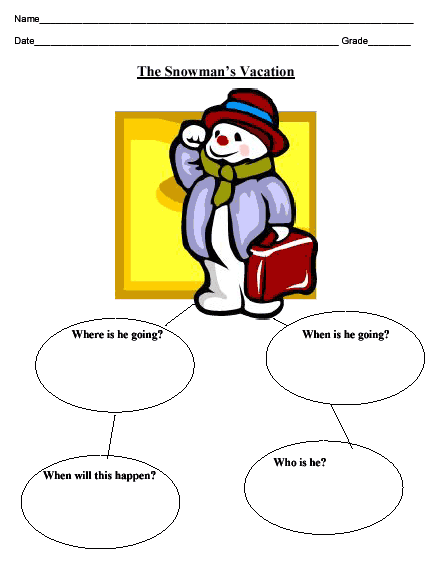 http://www.teach-nology.com 